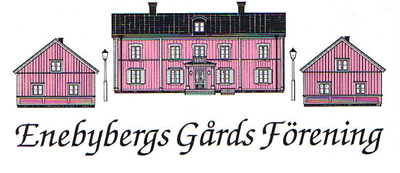 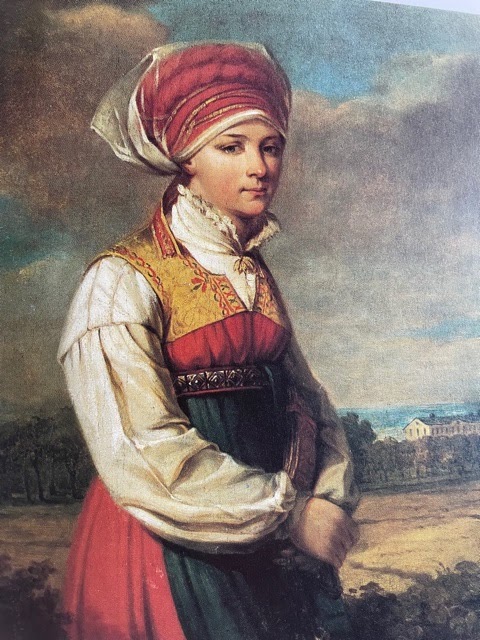 Varmt välkommen till Adventsmingel med glögg och enklare tilltugg.Ebba Hermelin och Krister Alm visar och berättar hur man klär sig i folkdräktSöndagen den 4 december -22kl. 16.00 på Enebybergs GårdAnmäl deltagande till info@enebyberg.com   Österåkersdräkt ca 1840Efter att vi bekräftat deltagande per mail betalas 100 kr/person Begränsat antal deltagare så passa på att  anmäla dig/er snarast. 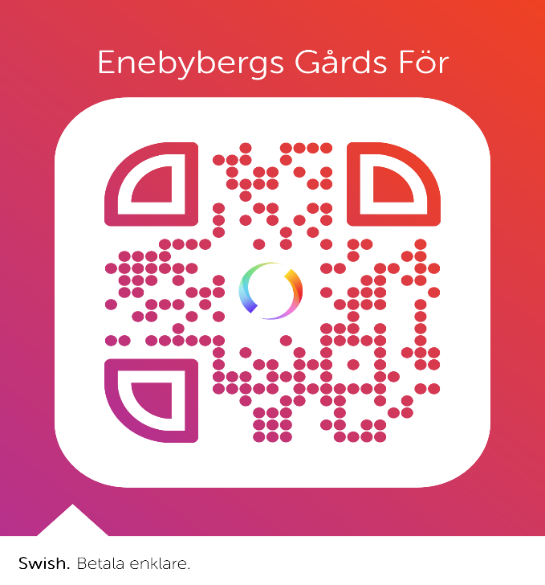 Med vänliga hälsningarAndreas TidströmOrdförande EGF